Использование приёмов мнемотехники в развитии связной речи у детей дошкольного возрастаУчите ребёнка каким-нибудь неизвестным ему пяти словам –он будет долго и напрасно мучиться, но свяжитедвадцать таких слов с картинками, и он усвоит на лету.К. Д. УшинскийДошкольный возраст – самый благоприятный для закладывания основ грамотной, чёткой, красивой речи, что является важным условием умственного воспитания ребёнка. Одной из главных задач воспитания и обучения детей дошкольного возраста является развитие речи, речевого общения. Владение родным языком – это не только умение правильно построить предложение. Ребенок должен научиться рассказывать: не просто называть предмет, но и описать его, рассказать о каком-то событии, явлении, о последовательности событий. Современный ребенок к 4,5-5 годам должен овладеть всей системой родного языка: говорить правильно, без труда пересказывать рассказы и сказки, легко строить развернутые сложные предложения. У детей с нормой речевого развития в старшем дошкольном возрасте связная речь достигает довольно высокого уровня. Это очень важно для дальнейшего успешного обучения в школе, для всестороннего развития личности ребенка.К сожалению, психолого-педагогические исследования в коррекционной педагогике показывают, что в настоящее время наблюдается устойчивая тенденция к увеличению числа детей с нарушениями речевого развития, для которых характерно позднее речевое развитие, ограниченность словаря как пассивного, так и активного, отсутствие фразовой речи, несформированность связной речи, и, как её компонента – монологической речи. Поэтому одной из главных задач развития связной речи ребенка является совершенствование монологической речи. Эта задача решается через различные виды речевой деятельности: пересказ литературных произведений, составление описательных рассказов о предметах, объектах, явлениях природы, создание разных видов творческих рассказов, составление рассказов по картине, заучивание стихотворений, загадок, чистоговорок и скороговорок. Факторы, облегчающие процесс становления связной речи это – наглядность и план высказывания.Мнемотехника – это система приёмов, облегчающих запоминание и увеличивающих объём памяти путём образования дополнительных ассоциаций. Использование мнемотехники для дошкольников в настоящее время становится все более актуальным. Цель обучения с ее использованием не только развитие речи, но и развитие памяти (слуховой, зрительной, двигательной, тактильной, мышления, внимания) и воображения.В мнемотаблицах наглядность представлена в виде предметных картинок, последовательно расположенных в соответствии с планом высказывания. С помощью мнемотехники решаются следующие задачи:– развитие связной речи;– развитие у детей умения с помощью графической аналогии, а также с помощью заместителей понимать и рассказывать знакомые сказки, стихи по мнемотаблице;– обучение детей правильному звукопроизношению;– развитие у детей сообразительности, наблюдательности, умение сравнивать, выделять существенные признаки.– развитие у детей психических процессов: мышления, внимания, воображения, памяти.Как любая работа, мнемотехника строится от простого к сложному. Начинается работа с простейших мнемоквадратов (опорная картинка) – это одиночное изображение, которое обозначает одно слово, словосочетание или простое предложение, последовательно переходит к мнемодорожка - ряд картинок (3-5), по которым можно составить небольшой рассказ в 2-4 предложения , и позже – к мнемотаблицам – это графическое или частично графическое изображение персонажей сказки, явлений природы, некоторых действий и др. Главное – нужно передать условно-наглядную схему, изобразить так, чтобы нарисованное было понятно детям.Схемы служат своеобразным зрительным планом для создания монологов, помогают детям выстраивать последовательный рассказ.Мнемотаблицы-схемы служат дидактическим материалом в работе по развитию связной речи детей и используются с целью:– обучения составлению рассказов;– при пересказах художественных произведений;– при проговаривании чистоговорок и скороговорок;– при отгадывании и загадывании загадок;– при заучивании стихотворений.Работа по мнемотаблицам проводится в три этапа:1 этап: рассматривание таблицы и разбор того, что на ней изображено.2 этап: осуществляется перекодирование информации, т.е. преобразование из абстрактных символов в образы.3 этап: осуществляется пересказ сказки или рассказа по заданной теме.В младших группах с помощью взрослого, в старших – дети самостоятельно. Для детей 3-5 лет необходимо давать цветные мнемотаблицы, так как в памяти у ребенка быстрее остаются цветные образы. А детям старшего дошкольного возраста – таблицы черно-белые, чтобы они не отвлекались на цветные изображения. Количество ячеек в таблице зависит от сложности и размера текста, а также от возраста ребенка.В мнемотаблице можно изобразить практически все – графическое или частично графическое изображение персонажей сказки, явлений природы, некоторых действий, т. е. нарисовать то, что считаю нужным. Но изобразить надо так, чтобы нарисованное было понятно детям.Отмечено, что у детей с общим недоразвитием речи наибольшие затруднения возникают при составлении описательных рассказов о предметах. Для решения этой проблемы  используются схемы – описания по разным лексическим темам: «Игрушки», «Животные», «Птицы», «Посуда», «Времена года» и т.д. Самым простым из видов связного высказывания считается пересказ. Овладение пересказом способствует формированию навыков самостоятельного (творческого) рассказывания, так как этот процесс предполагает преднамеренность и плановость речи. Обучение пересказу обогащает словарный запас, благоприятствует развитию восприятия, памяти, внимания.На начальном этапе работы используются небольшие тексты, а в дальнейшем их объём увеличивается по мере возрастания речевых возможностей детей.Также во время образовательной деятельности порой трудно удержать внимание детей, а составление мнемотаблиц вызывает большой интерес и помогает мне решить эту задачу. При этом использование схемы помогает детям выстраивать:– структуру рассказа;– его последовательность;Мнемотаблицы особенно эффективны при разучивании стихотворений. Суть заключается в следующем: на каждое слово или маленькое словосочетание придумывается картинка; таким образом, всё стихотворение зарисовывается схематически. После этого ребенок по памяти, используя графическое изображение, воспроизводит стихотворение целиком. Как показывает опыт работы, использование приёмов мнемотехники даёт хорошие результаты по формированию у детей навыка составления связных развёрнутых высказываний. В ходе целенаправленного обучения дети в достаточной степени овладевают языковыми средствами, на основе которых возможно построение связных, законченных высказываний. У детей формируются представления об основных элементах, лежащих в основе построения сообщения: адекватность содержания, последовательность, отражение причинно-следственной взаимосвязи событий и др. Всё это важно на данном этапе обучения, так как от человека в современных условиях быстро меняющей жизни требуется не только владение знаниями, но и, в первую очередь, умение добывать эти знания самому и оперировать ими.«Подарки Осени»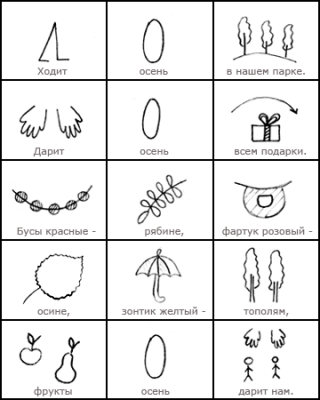 «Штанишки для Мишки»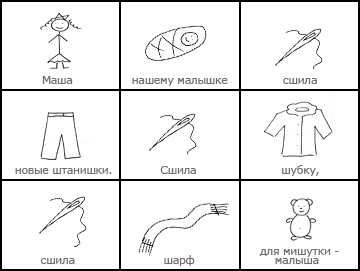 МАОУ «ЦЕНТР ОБРАЗОВАНИЯ №114 С УГЛУБЛЕННЫМ ИЗУЧЕНИЕМ ОТДЕЛЬНЫХ ПРЕДМЕТОВ»ГОРОДСКОГО ОКРУГА ГОРОД УФА РЕСПУБЛИКИ БАШКОРТОСТАНИспользование приёмов мнемотехники в развитии связной речи у детей дошкольного возраста(консультация для воспитателей)Подготовила воспитатель средней группы Сидоренко Ольга НиколаевнаОКТЯБРЬ 2018